OBJETIVOS:   CAPACIDAD: Razonamiento lógico                                                         DESTREZAS: Resolver.
                         VALOR: Libertad                                                                                         ACTITUD: Responsabilidad  
                         CONTENIDOS: Medidas de tendencia central, tablas y gráficos.       Unidad I: Estadística.                         E-mail de consulta: pedro.soto.icv@gmail.com (No te olvides de enviar tu guía desarrollada al email)Resolver problemas relacionados con tendencia central, análisis de gráficos y conceptos de, escribiendo el procedimiento respectivo y encerrando con un círculo la alternativa correcta.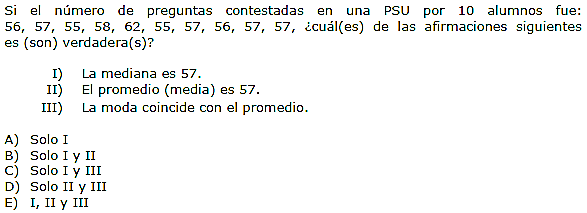 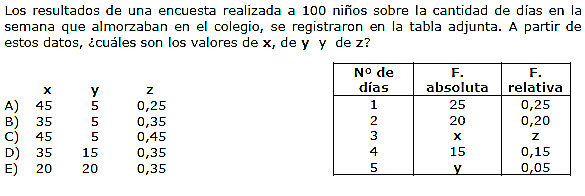 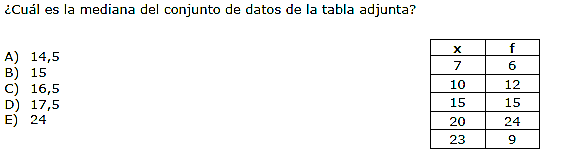 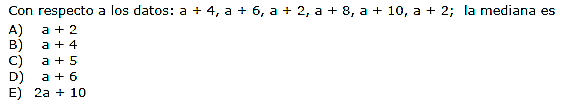 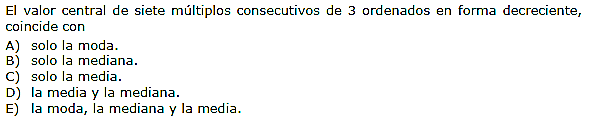 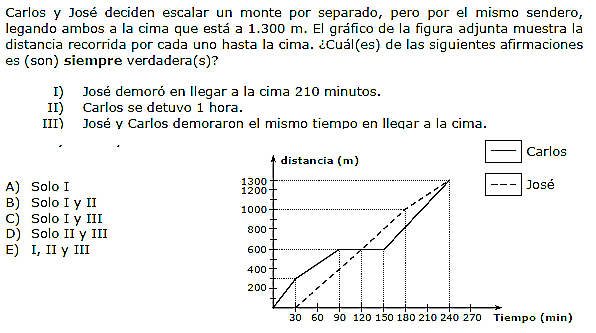 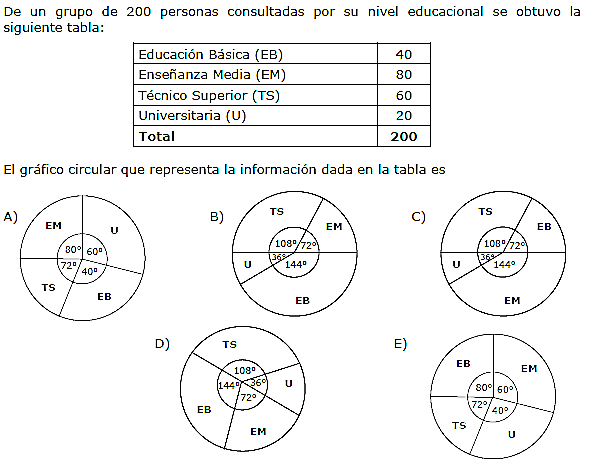 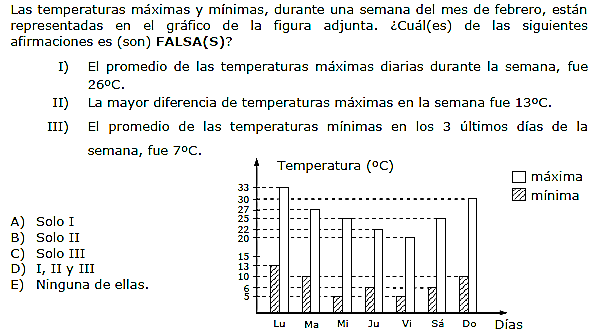 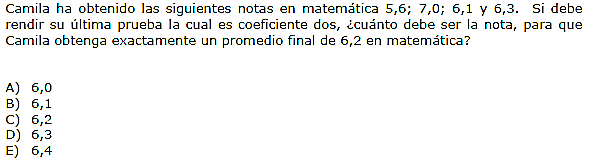 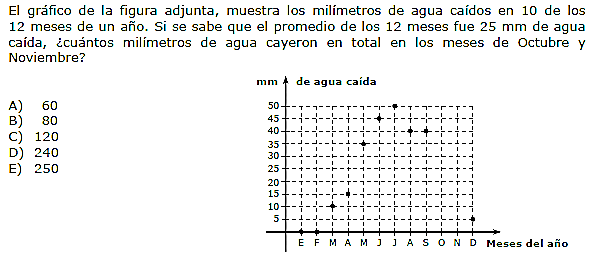 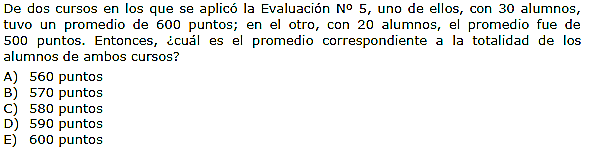 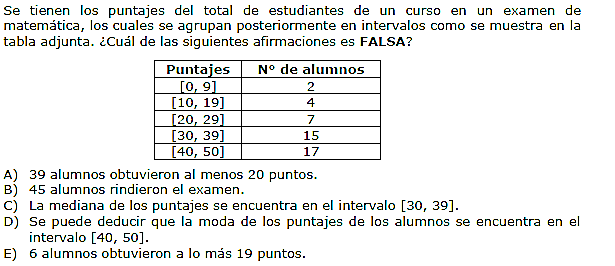 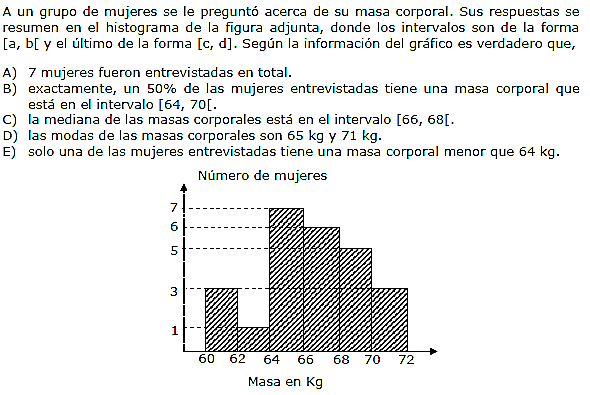 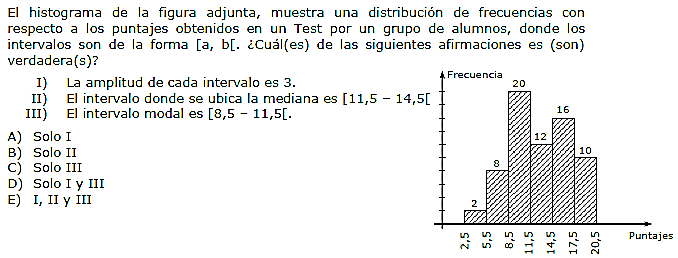 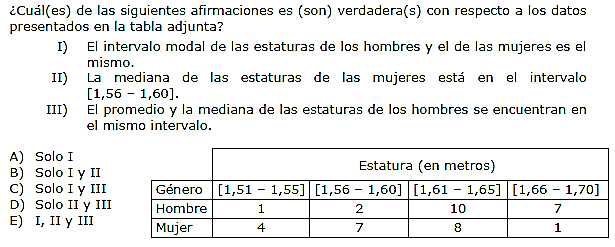 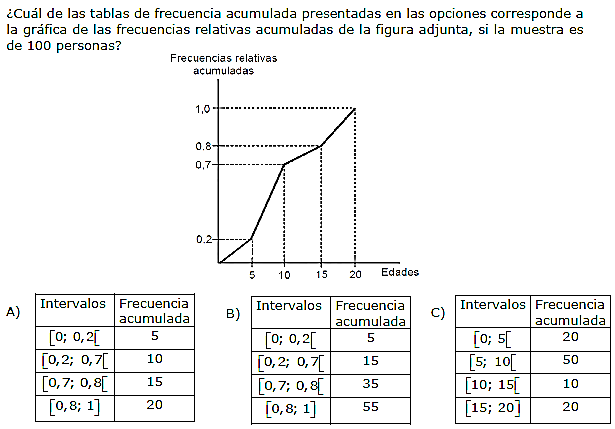 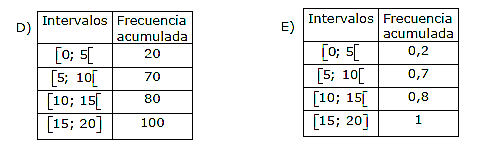 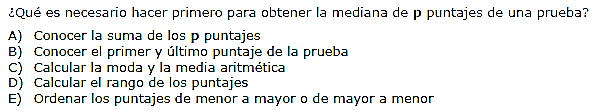 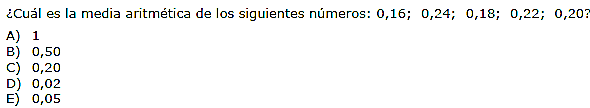 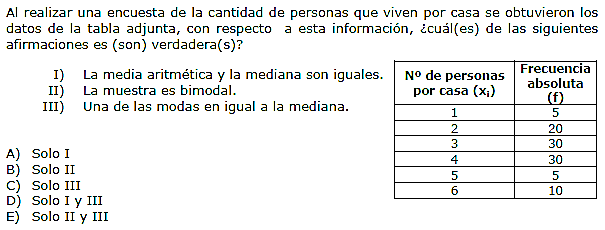 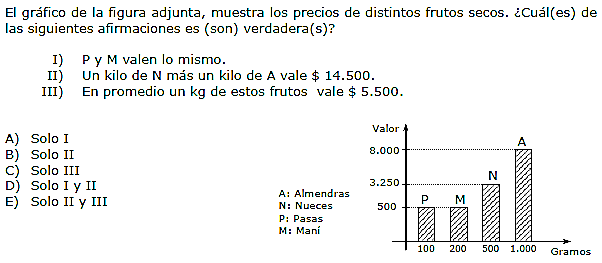 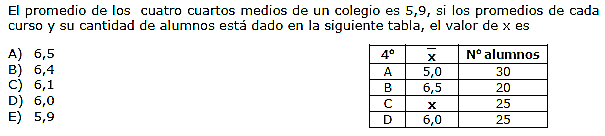 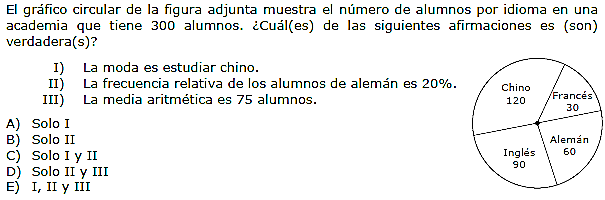 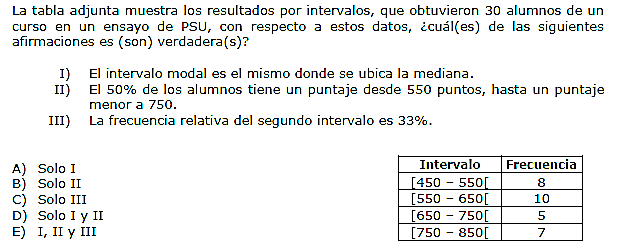 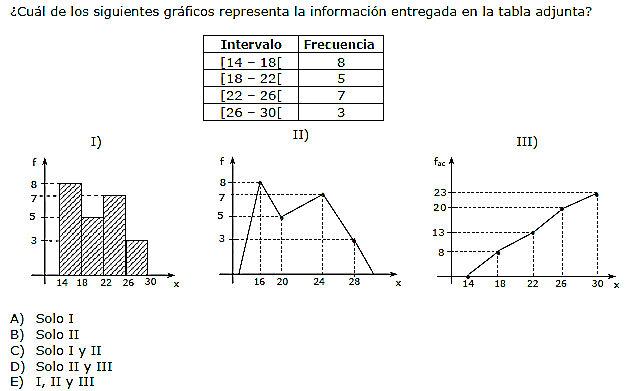 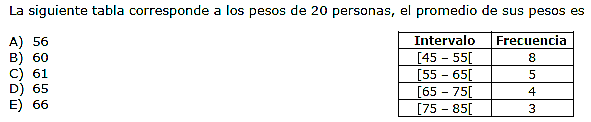 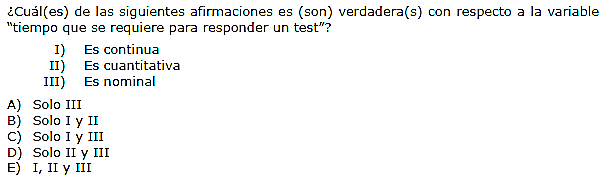 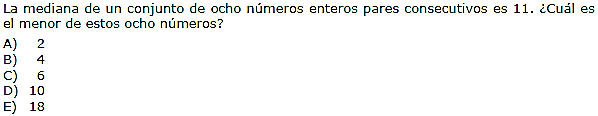 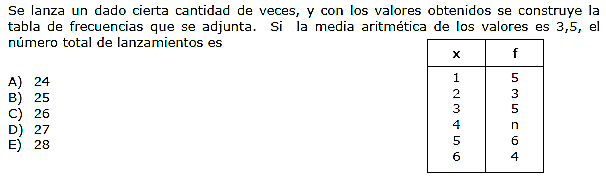 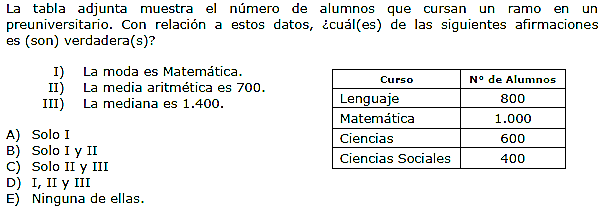 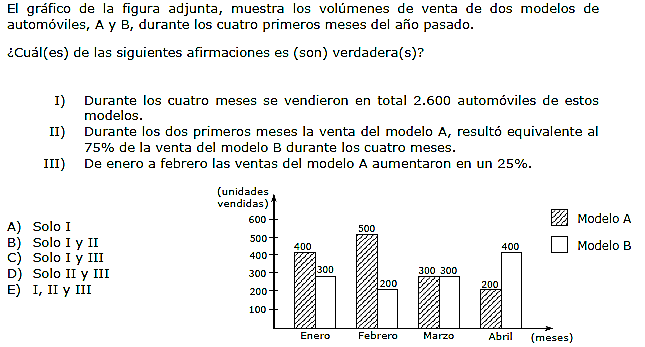 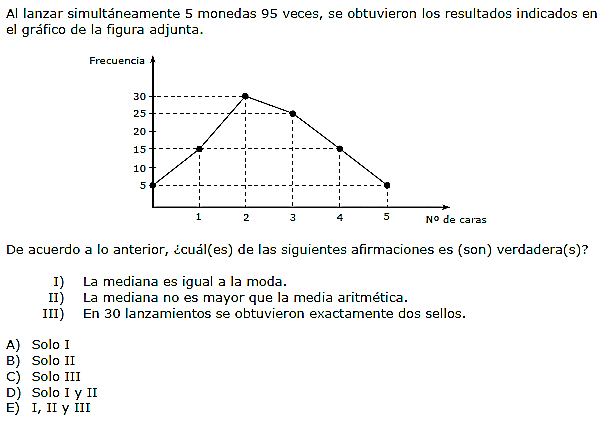 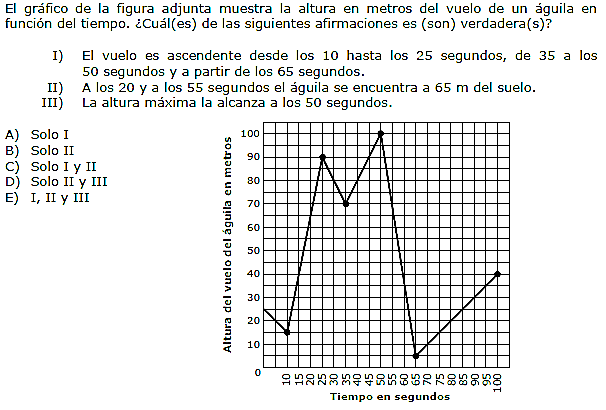 Soluciones “Ha conseguido ya la mitad de la victoria, quién con decisión se pone a la obra” (M. P. v. M)NombreFechaDel 30/03 al 04 /04CursoIIIº Electivo123456789101112131415161718192021EBDCDBCEBAADCEEDECEEB2223242526272829303132Fuente: preuniversitario Pedro de Valdivia.Fuente: preuniversitario Pedro de Valdivia.Fuente: preuniversitario Pedro de Valdivia.Fuente: preuniversitario Pedro de Valdivia.Fuente: preuniversitario Pedro de Valdivia.Fuente: preuniversitario Pedro de Valdivia.Fuente: preuniversitario Pedro de Valdivia.Fuente: preuniversitario Pedro de Valdivia.Fuente: preuniversitario Pedro de Valdivia.Fuente: preuniversitario Pedro de Valdivia.CDECBBAAEDEFuente: preuniversitario Pedro de Valdivia.Fuente: preuniversitario Pedro de Valdivia.Fuente: preuniversitario Pedro de Valdivia.Fuente: preuniversitario Pedro de Valdivia.Fuente: preuniversitario Pedro de Valdivia.Fuente: preuniversitario Pedro de Valdivia.Fuente: preuniversitario Pedro de Valdivia.Fuente: preuniversitario Pedro de Valdivia.Fuente: preuniversitario Pedro de Valdivia.Fuente: preuniversitario Pedro de Valdivia.